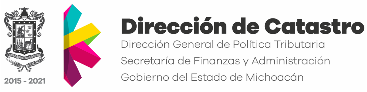 SOLICITUD DE CERTIFICADO DE REGISTRO CATASTRAL					                                              Morelia, Michoacán, ____ de _________ de ______.LIC. CARLOS HERNÁNDEZ GUTIERREZ							DIRECTOR DE CATASTRO							P R E S E N T E 							El (la) Suscrito(a): __________________________________________________________________________________en mi carácter de:		Propietario		Gestor		        OtroSolicito a usted Certificado del predio número:____________________________________________________________Ubicado en:_______________________________________________________________________________________Registrado a nombre de:_____________________________________________________________________________Tipo de servicio: (Art. 29 Ley de Ingresos del Estado vigente):Pago único 	$296.00 Ordinario(3 días Hábiles)	$592.00 Urgente(2 día Hábil)	$888.00Extraurgente(el mismo día)Requisitos: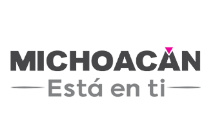 Nombre y firma			SOLICITUD DE CERTIFICADO DE REGISTRO CATASTRAL					                                              Morelia, Michoacán, ____ de _________ de ______.LIC. CARLOS HERNÁNDEZ GUTIERREZ							DIRECTOR DE CATASTRO							P R E S E N T E 							El (la) Suscrito(a): __________________________________________________________________________________en mi carácter de:		Propietario		Gestor		        OtroSolicito a usted Certificado del predio número:____________________________________________________________Ubicado en:_______________________________________________________________________________________Registrado a nombre de:_____________________________________________________________________________Tipo de servicio: (Art. 29 Ley de Ingresos del Estado vigente):Pago único 	$296.00 Ordinario(3 días Hábiles)	$592.00 Urgente(2 día Hábil)	$888.00Extraurgente(el mismo día)Requisitos:Nombre y firma		SOLICITUD DE MODIFICACIÓN DE DATOS ADMINISTRATIVOS					                                              Morelia, Michoacán, ____ de _________ de ______.LIC. CARLOS HERNÁNDEZ GUTIERREZ								DIRECTOR DE CATASTRO							P R E S E N T E 							El (la) Suscrito(a): __________________________________________________________________________________en mi carácter de:		Propietario		Gestor		        OtroSolicito a usted la modificación de datos administrativos por concepto de:Cuenta Predial:________________________________Del Predio ubicado en:_____________________________Resgistrado a nombre de:_____________________________________Nota: El trámite tarda entre 1 a 5 días hábiles y la solicitud deberá contener la firma del Propietario del Predio.Pago único 	$227.00	Nombre y firma		SOLICITUD DE CERTIFICADO DE HISTORIA CATASTRAL					                                              Morelia, Michoacán, ____ de _________ de ______.LIC. CARLOS HERNÁNDEZ GUTIERREZ								DIRECTOR DE CATASTRO							P R E S E N T E 							El (la) Suscrito(a): __________________________________________________________________________________en mi carácter de:		Propietario		Gestor		        OtroSolicito a usted Certificado del predio número:____________________________________________________________Ubicado en:_______________________________________________________________________________________Registrado a nombre de:_____________________________________________________________________________Por tiempo de __________________________________ Ultimo antecedente ___________________________________Anticipo	$84.00	 pago inicial del Trámite-Artículo 20 Ley de Ingresos del Estado	(10 días Hábiles)Requisitos:    										          Nombre y firmaCopia de identificación, cuando el solicitante sea el propietario.Presentar solicitud firmada por el propietario, en la cual autorice a la persona que lo va a recoger.Presentar solicitud firmada por el propietario, en la cual autorice a la persona que lo va a recoger.Carta Poder notarial o simple en la cual se cumplan los requisitos señalados en el art. 1712, frac. II del Código Civil vigente para el estado de Michoacán, y copia de identificación, cuando el solicitante no sea propietario.Carta Poder notarial o simple en la cual se cumplan los requisitos señalados en el art. 1712, frac. II del Código Civil vigente para el estado de Michoacán, y copia de identificación, cuando el solicitante no sea propietario.Copia del pago del impuesto predial.Copia de identificación, cuando el solicitante sea el propietario.Presentar solicitud firmada por el propietario, en la cual autorice a la persona que lo va a recoger.Presentar solicitud firmada por el propietario, en la cual autorice a la persona que lo va a recoger.Carta Poder notarial o simple en la cual se cumplan los requisitos señalados en el art. 1712, frac. II del Código Civil vigente para el estado de Michoacán, y copia de identificación, cuando el solicitante no sea propietario.Carta Poder notarial o simple en la cual se cumplan los requisitos señalados en el art. 1712, frac. II del Código Civil vigente para el estado de Michoacán, y copia de identificación, cuando el solicitante no sea propietario.Copia del pago del impuesto predial.Correcciones de Captura y RegistroAnexar: copia de EscriturasDuplicar en los RegistrosAnexar: Las 2 notificaciones enviadas por el H. Ayuntamiento y copia de las EscriturasDuplicar en los RegistrosAnexar: Las 2 notificaciones enviadas por el H. Ayuntamiento y copia de las EscriturasBaja de la Cuenta PredialMotivo o Razón:_____________________________________________________________________________Baja de la Cuenta PredialMotivo o Razón:_____________________________________________________________________________Copia de identificación, cuando el solicitante sea el propietario.Presentar solicitud firmada por el propietario, en la cual autorice a la persona que lo va a recoger.Presentar solicitud firmada por el propietario, en la cual autorice a la persona que lo va a recoger.Carta Poder notarial o simple en la cual se cumplan los requisitos señalados en el art. 1712, frac. II del Código Civil vigente para el estado de Michoacán, y copia de identificación, cuando el solicitante no sea propietario.Carta Poder notarial o simple en la cual se cumplan los requisitos señalados en el art. 1712, frac. II del Código Civil vigente para el estado de Michoacán, y copia de identificación, cuando el solicitante no sea propietario.Copia del pago del impuesto predial.